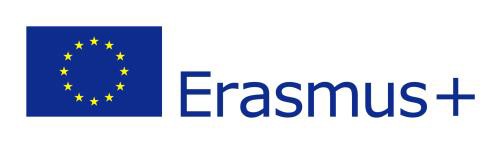 Placement Offer Form Slovenia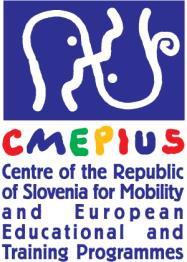 CMEPIUS, Ob železnici 30 a, 1000 Ljubljana, Slovenia E mail: erasmusplus-ka1@cmepius.si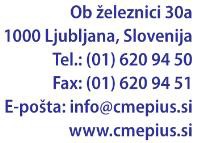 Required language skills are rated from 1 to 3: 1 - basic level2 - intermediate level 3 - proficient levelICT skills are rated with 3 levels of expertise:Basic levelIntermediate levelProficient levelEMPLOYER INFORMATIONEMPLOYER INFORMATIONName of organizationCreative Centre PoligonAddressTobačna ulica 5Postal Code1000CityLjubljanaCountrySloveniaTelephone386-41-227 687Fax/E-mailmarko@poligon.siWebsitehttp://www.poligon.si/en/Number of employees3Year of foundation2014Contact personMarko OrelDepartment / Functionco-founder & project managerDirect telephone number38641227687Direct mobile38641227687Direct e-mail addressmarko@poligon.siShort Description of theCompanyPoligon is a creative centre, established on grounds ofthe coworking work method and enhanced with very diverse additional content, specially designed for its full- time and part-time users. Poligon is thus an autonomous platform and work space for non-profit and for-profit project development with an agenda to empower the self-employed.OtherPoligon offers space for more than 70 individuals, who can use open space as their work place. There are also three platforms, which are integrated part of Poligon: Poligon Maker Lab, which offers 3d printing services, Coworking Lab, which develops knowledge in the area of coworking and Crowdfunding accelerator, which helps Poligon members and others to form and successfully run crowdfunding campaign in order to gather funds for their product or service.PLACEMENT INFORMATIONPLACEMENT INFORMATIONDepartment / FunctionHosting activities / Event managment / AdministrationDescription of activities1. Participating in the daily work at Poligon; 2. Participating in planning and execution of community events; 3. Participating in our various social activities for Poligon members; 4. Assisting in the administration and development of communication activities, social media and campaigns; 5. Assisting managing director and project manager with daily tasks.Duration6 monthsWorking hours / Weeklyhours7 per day; 35 per weekCityLjubljanaHelp with findingAccommodationYesFinancial ContributionNoOtherWe can help potential intern with searching theapartment or room, setting the life in Ljubljana, etc.LANGUAGE REQUIREMENTS1LANGUAGE REQUIREMENTS1LANGUAGE REQUIREMENTS1LANGUAGE REQUIREMENTS1LANGUAGE REQUIREMENTS1LanguageListeningReadingWritingSpeakingEnglish2223GermanFrenchItalianSpanishOtherICT REQUIREMENTSICT REQUIREMENTSrequirementExpertise level2Creating and handling documents ofvarious typesProficient levelWord processing (e.g. Microsoft Word -write letters, reports, offers, etc.)Proficient levelHandling presentation software (e.gMicrosoft Power Point: making presentations, designing layouts, etc.)Proficient levelGraphics software (e.g Adobe Photoshopand Illustrator: create and edit images such as logos, drawings or pictures for use in DTP, web sites, variousBasic levelpublications or social media)Social media (e.g. Facebook, Twitter, etc.)Intermediate levelManagement tools (e.g. Podio, Cobot,etc.)Basic levelEvent management skills (e.g. Organizingevents, forming offers, organizing and preparing layout of space for events, etc.)Intermediate levelOTHER REQIUREMENTSOTHER REQIUREMENTSDriver’slicenseYesOtherCreative Centre Poligon is a young, yet well organized and establishedcoworking space. Work will be flexible (morning and afternoon/evening shifts), but it takes a lot of enthusiasm, interest in creative industries and new economies and good communication skills. We are looking for candidates who have interest in coworking, crowdfunding and other aspects of crowdsourcing concepts.